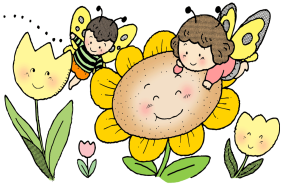 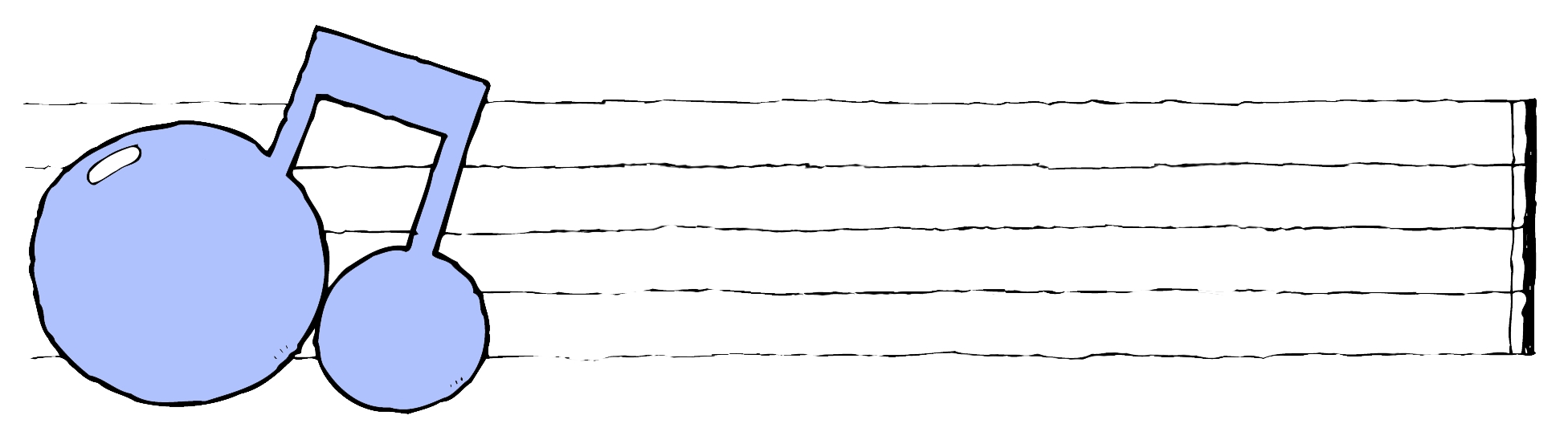 １８日（水）の集会や、２４日（木）の音楽祭には、たくさんの保護者の方にご参観いただき、ありがとうございました。多治見市音楽祭では、集会と同じように、「ゆかいに歩けば」「リズム」と「にじ」を演奏しました。これまで子ども達は、美しい歌声で歌えるように友達と聴き合って練習したり、時間を見付けてはリズムや手話、鍵盤ハーモニカなどの演奏を上手にできるように何度も練習をしたりするなど、この日の発表に向けて懸命に練習に打ち込んできました。また、朝の集会での発表が終わってから、たくさんの方にほめていただいたり、アドバイスをいただいたりしました。「自分たちはやれるんだ」という自信とともに「もっとこうしよう」という気持ちも生まれ、「聞いている人に、音楽と手話で気持ちを届けたい」と、がんばってきました。音楽祭では、練習の成果を生かして、すばらしい合唱になりました。また、北野先生からは、「テクニックでごまかさないで純粋に音楽を楽しんでいる様子や、男の子も女の子も、どの子も生き生きとした表情で演奏する様子に感動した。」とのご講評をいただきました。さらに、会場では、演奏だけではなく、元気のよい返事、素早く静かに移動などマナーよく行動ができました。音楽祭への取組を通して、教え合い、認め合うあたたかい姿がたくさん見られました。今回のすばらしい発表ができたのは、子どもたちが一生懸命練習に取り組んできたことと、ご家庭でも、楽器や歌の練習などで支え励ましていただいたおかげだと思います。本当にありがとうございました。・音楽祭の様子は、おりべネットワークの番組で、１１月２３日（土）から２９日（金）まで19時から放映されます。・ＦＭpipiでは、１１月７日（木）から１週間、放送予定と聞いております。